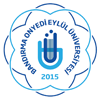 BANDIRMA ONYEDİ EYLÜL ÜNİVERSİTESİSAĞLIK BİLİMLERİ ENSTİTÜSÜ2020–2021 Eğitim-Öğretim Yılı Güz YarıyılıHemşirelikte Yönetim Doktora ProgramıFinal  Sınav ProgramıDök. No: Sayfa No:1/1SINAV GÜNÜSINAV SAATİSINAV YERİDERS ADISORUMLU ÖĞRETİM ÜYESİ16 Ocak  202118:00Uzaktan EğitimÖrgüt Geliştirme Dr. Öğr. Üyesi Ayşe ÇİÇEK KORKMAZ 18  Ocak  202118:00Uzaktan EğitimYönetim Kuramları Prof. Dr. Serap ALTUNTAŞ 21  Ocak  202118:00Uzaktan EğitimBilimsel Araştırma Yöntemleri ve Yayın EtiğiDr. Öğr. Üyesi Nurcan A. GÜNDOĞDU23 Ocak  202119:00Uzaktan EğitimUlusal Sağlık Sistemi ve Sağlık PolitikalarıDoç. Dr. Gökhan ABA